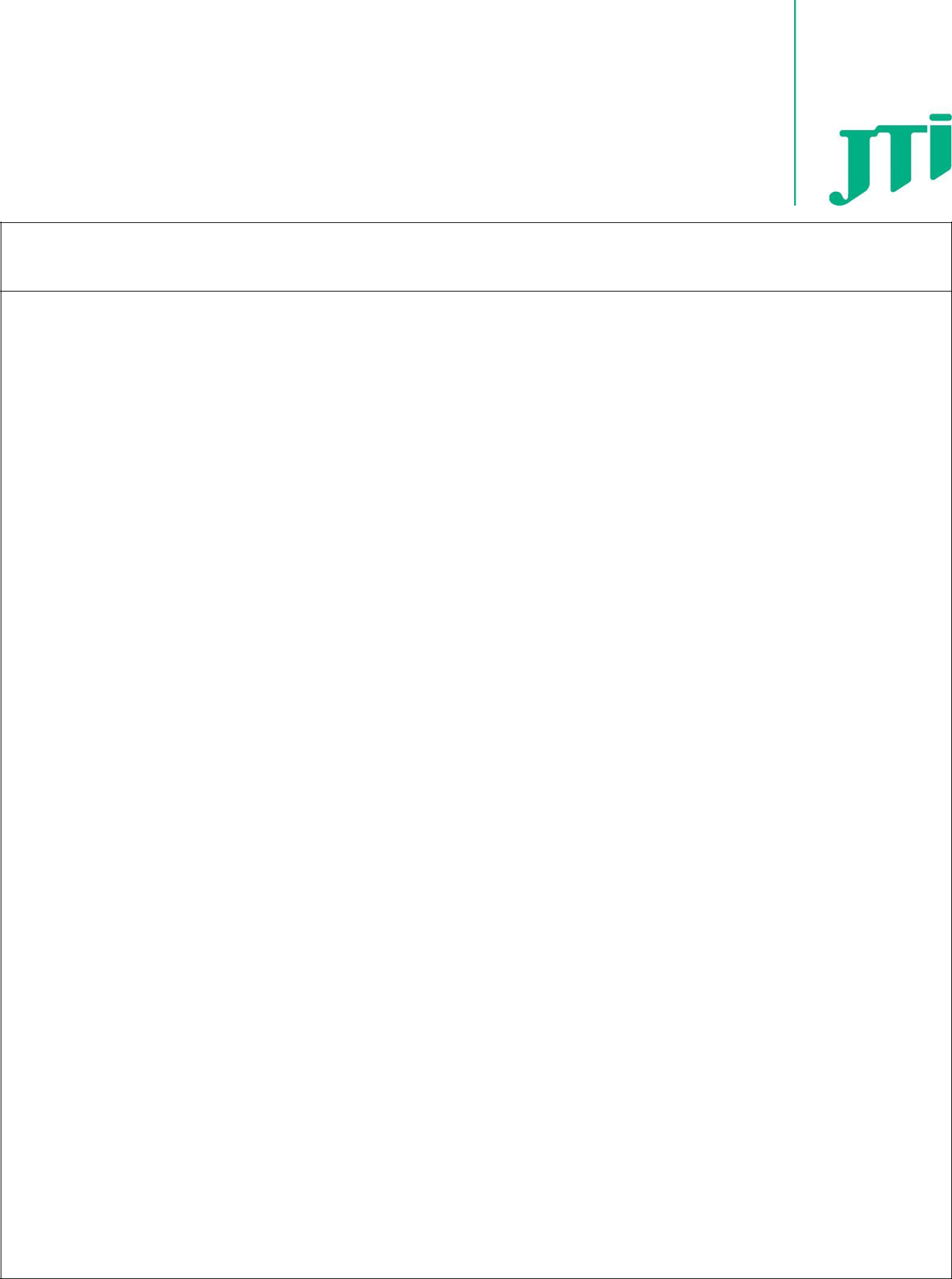 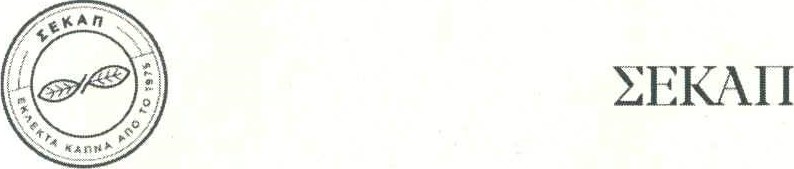 ΚΑΠΝΟΒΙΟΜΗΧΑΝΙΑ ΣΕΚΑΠ ΑΕ, 6ο ΧΛΜ ΞΑΝΘΗ-ΚΑΒΑΛΑΣ,ΞΑΝΘΗ, ΤΗΛ. ΕΠΙΚΟΙΝΩΝΙΑΣ 2541026991-5,info@sekap.gr, Martha.Egonidou@jti.comJob OpportunityHealth & Safety Engineer Date: September-2021Reports to: EHS ManagerDirect Reports: 2Location: SEKAP FactoryNo of Vacancies: 1Position Purpose (why the position exists, within what limits and with what objectives):1.	Environmental Management:Responsible for the organization of the waste management and handling in the factory, in cooperation with the Waste Coordinator.  Identifies potential for improvements and communicates to Line manager.Manages EHS and Energy saving projects, including technical design, specs, scope of work and schedules’ observance. Controls harmful production impact upon environment and fulfills requirements of environmental protection.2.	Health Management:Responsible for the implementation of factory’s Occupational Health Policy in cooperation with the Occupational Doctor and the Nurse and in accordance to State Legislation.3.	Safety Management:Responsible for EHS and Labor Safety monitoring and controlling. Ensures observance of Labor Safety rules throughout the factory. Implements JTI and local EHS and Labor Safety requirements. Identifies gaps or potential for improvements and communicates to Line manager. 4.	Legal Requirements:Ensures compliance with the entire national and European EHS legislation. Responsible on behalf of the Factory against Health, Sanitary and Labor Safety State Authorities5.	KPIs – EHS ISO Standards:Responsible for meeting the EHS KPIs and support in continuous improvement of them. Responsible for EHS ISO Standards implementationREQUIREMENTSSkills, competencies & languageBSc in Engineering, MSc will be considered as a plusCertified according to the Greek Legislation as a Health & Safety Engineer, with more than 2 years relevant experience 2-3 years working experience in an EHS department of a Greek or Multinational companyAdvanced PC skills (MS Office, MS Project, Web – interface). AutoCAD will be considered as a plusFluent in oral and written Greek and English LanguageResults oriented personCommunication skills in aim to effectively hold presentations, facilitate meetings and trainingsPROCESSApplicationThis opportunity is open to all SEKAP employees and external candidates that are interested in applying and fit the Role requirements and criteria.If you wish to apply please inform the People & Culture Department, by submitting your updated CV. Furthermore, external references are appreciated.SelectionAll applicants will be invited to a first round of interview with People & Culture Manager and EHS Manager.Application period closes on: 4rth of October 2021